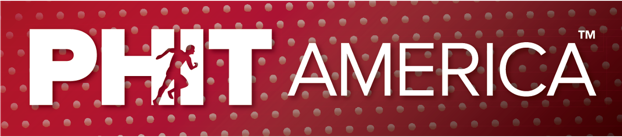 SIMPLE AND EASY WAYS TO SUPPORT PHIT AMERICA INCLUDING “GIVING BACK”WHAT WE WOULD LIKE FROM YOU: Believe in the PHIT America mission and plans Believe physical activity must be given a much higher priority for our countryUnderstand the 12 Life Long Benefits of Physical Activity, The Miracle DrugUnderstand America’s Pandemic, physical inactivityUnderstand our key programs – AMPED, PLAY TENNIS, PLAY GOLF and PLAY PICKLEBALLOTHER SIMPLE WAYS TO HELP: Follow us on your social media platforms: Facebook, LinkedIn, Twitter, etc. Get your local schools to apply for our grants, especially for our new AMPED program, Etc. at Apply.PHITAmerica.orgUse the logos and any other tools – All on Tools.PHITAmerica.orgIf you know of any people, foundations or corporations who would consider supporting our charity, please contact Jim Baugh at Jim@PHITAmerica.org  MAKE PHIT AMERICA YOUR OFFICIAL CHARITY – WAYS TO DO THISNOTE: this is for companies, etc. who will donate to PHIT America. Besides the list below, you should try to so some of the things above.Put PHIT America’s logo in a very visible place on your website.Create a “Giving Back” page on your website. Include information on PHIT America and the key PHIT Program(s) you especially like.  See information on Tools.PHITAmerica.orgSend out a press release – see a sample release on Tools.PHITAmerica.org.Make sure you include PHIT’s URL, PHITAmerica.org and giving page: Donate.PHITAmerica.org. When possible, please donate to PHIT America. Our programs are very efficient. We get kids moving for less than $10 per child. Some companies, when there is a consumer direct purchase, asks the consumer if they would like to donate x% or ‘round up’ to support PHIT America to get kids healthier and playing xxx sport. If you want to make PHIT America one of your official charities, contact Jim Baugh at Jim@PHITAmerica.org  